Памятка для родителей по профилактике суицидального поведения подростковУВАЖАЕМЫЕ РОДИТЕЛИ!Если вы чувствуете, что с ребенком творится что-то неладное, будьте бдительны, не проходите мимо! Как можно быстрее попытайтесь разобраться с состоянием подростка, ведь речь может идти о его здоровье и даже жизни. Распознать риск суицидального поведения у детей и понять, что конкретно делать в сложившейся ситуации, вам помогут памятки, подготовленные специалистами Московского городского психолого-педагогического университета (МГППУ).Что в поведении подростка должно насторожить родителей?Ребенок прямо или косвенно говорит о желании умереть или убить себя или о нежелании продолжать жизнь. Разговоры о нежелании жить – попытка привлечь ваше внимание к себе и своим проблемам. Бытует миф, что если человек говорит об этом, то значит, этого не сделает. Однако это не так! Отчаявшийся подросток, на которого не обращают внимания, вполне может довести свое намерение до конца.Рискованное поведение, в котором высока вероятность причинения вреда своей жизни и здоровью.Резкое изменение поведения. Например, стал неряшливым, не хочет разговаривать с близкими ему людьми, начал раздаривать дорогие ему вещи, теряет интерес к тому, чем раньше любил заниматься, отдаляется от друзей.У подростка длительное время подавленное настроение, пониженный эмоциональный фон, раздражительность.Наличие примера суицида в ближайшем окружении, а также среди значимых взрослых или сверстников.Опасные ситуации, на которые надо обратить особое вниманиеСсора или острый конфликт со значимыми взрослыми.Несчастная любовь или разрыв романтических отношений.Отвержение сверстников, травля (в том числе в социальных сетях).Объективно тяжелая жизненная ситуация (потеря близкого человека, резкое общественное отвержение, тяжелое заболевание).Личная неудача подростка на фоне высокой значимости и ценности социального успеха (особенно в семье).Нестабильная семейная ситуация (развод родителей, конфликты, ситуации насилия).Резкое изменение социального окружения (например, в результате смены места жительства).Что делать родителям, если они обнаружили опасность?Если вы увидели хотя бы один из перечисленных выше признаков – это уже достаточный повод для того, чтобы уделить внимание своему подростку и поговорить с ним. Спросите, можете ли вы ему помочь и как, с его точки зрения, это сделать лучше. Не игнорируйте ситуацию. Даже, если ваш сын или дочь отказываются от помощи, уделяйте ему больше внимания, чем обычно.Обратитесь к специалисту самостоятельно или с ребенком.Что могут сделать родители, чтобы не допустить попыток суицида?Сохраняйте контакт со своим ребенком. Важно постоянно общаться с подростком, несмотря на растущую в этом возрасте потребность в отделении от родителей.Для этого:- расспрашивайте и говорите с ребенком о его жизни, уважительно относитесь к тому, что кажется ему важным и значимым.- придя домой после работы, не начинайте общение с претензий, даже если ребенок что-то сделал не так. Проявите к нему интерес, обсуждайте его ежедневные дела, задавайте вопросы. Замечание, сделанное с порога, и замечание, сделанное в контексте заинтересованного общения, будут звучать по-разному!- помните, что авторитарный стиль воспитания для подростков неэффективен и даже опасен. Чрезмерные запреты, ограничения свободы и наказания могут спровоцировать у подростка ответную агрессию или аутоагрессию (то есть, агрессию, направленную на себя). В подростковом возрасте предпочтительной формой воспитания является заключение договоренностей. Если запрет необходим, не пожалейте времени на объяснение целесообразности запрета. Если же ребенок продолжает протестовать, то постарайтесь вместе найти решение, устраивающее и вас, и его.Говорите о перспективах в жизни и будущем. У подростков еще только формируется картина будущего, они видят или совсем отдаленное будущее, либо текущий момент. Узнайте, что ваш ребенок хочет, как он намерен добиваться поставленной цели, помогите ему составить конкретный (и реалистичный) план действий.Говорите с ребенком на серьезные темы: что такое жизнь? в чем смысл жизни? Что такое дружба, любовь, смерть, предательство?Эти темы очень волнуют подростков, они ищут собственное понимание того, что в жизни ценно и важно. Говорите о том, что ценно в жизни для вас. Не бойтесь делиться собственным опытом, собственными размышлениями. Задушевная беседа на равных всегда лучше, чем «чтение лекций», родительские монологи о том, что правильно, а что неправильно. Если избегать разговоров на сложные темы с подростком, он все равно продолжит искать ответы на стороне (например, в интернете), где информация может оказаться не только недостоверной, но и небезопасной.Сделайте все, чтобы ребенок понял: сама по себе жизнь – эта та ценность, ради которой стоит жить. Если ценность социального успеха, хороших оценок, карьеры доминирует, то ценность жизни самой по себе, независимо от этих вещей, становится не столь очевидной. Важно научить ребенка получать удовольствие от простых и доступных вещей в жизни: природы, общения с людьми, познания мира, движения. Лучший способ привить любовь к жизни – ваш собственный пример. Ваше позитивное мироощущение обязательно передастся ребенку и поможет ему справляться с неизбежно возникающими трудностями.Дайте понять ребенку, что опыт поражения также важен, как и опыт в достижении успеха. Рассказывайте чаще о том, как вам приходилось преодолевать те или иные трудности. Конструктивно пережитый опыт неудачи делает человека более уверенным в собственных силах и устойчивым. И наоборот: привычка к успехам порою приводит к тому, что человек начинает очень болезненно переживать неизбежные неудачи.Проявите любовь и заботу, разберитесь, что стоит за внешней грубостью ребенка. Подросток делает вид, что вы совсем не нужны ему, он может обесценивать проявления заботы и нежности к нему. Тем не менее, ему очень важны ваша любовь, внимание, забота, поддержка. Надо лишь выбрать приемлемые для этого возраста формы их проявления.Найдите баланс между свободой и несвободой ребенка. Современные родители стараются раньше и быстрее отпускать своих детей «на волю», передавая им ответственность за их жизнь и здоровье. Этот процесс не должен быть одномоментным и резким. Предоставляя свободу, важно понимать, что подросток еще не умеет с ней обходиться и что свобода может им пониматься как вседозволенность. Родителю важно распознавать ситуации, в которых ребенку уже можно предоставить самостоятельность, а в которых он еще нуждается в помощи и руководстве.Вовремя обратитесь к специалисту, если поймете, что вам по каким-то причинам не удалось сохранить контакт с ребенком.В индивидуальной или семейной работе с психологом вы освоите необходимые навыки, которые помогут вам вернуть тепло, доверие и мир в отношениях с ребенком.Что такое суицид и как с ним бороться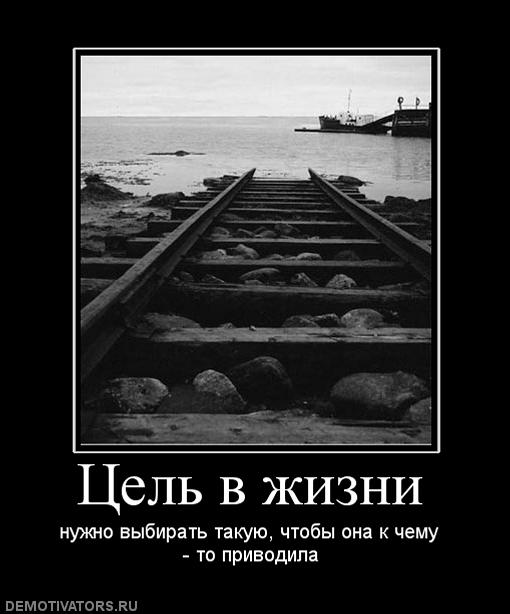 Многое, из того, что нам взрослым, кажется пустяком, для ребенка - глобальная проблема. Обязанность любого воспитателя, будь то педагог или родитель, - не допустить у ребенка мысли о том, что выхода из сложной ситуации нет.Мы попробуем разобраться в том, что такое суицид и суицидальная попытка, мы попытаемся научиться распознавать признаки надвигающейся опасности, мы узнаем, что нужно делать, чтобы не испугаться и суметь помочь другу или просто знакомому отыскать способ выхода из кризиса, именно выхода, а не ухода. Ведь суицид это уход, уход от решения проблемы, от наказания и позора, унижения и отчаяния, разочарования и утраты, отвергнутости и потери самоуважения... словом, от всего того, что составляет многообразие жизни, пусть и не в самых радужных ее проявлениях.Что нужно знать о суициде?Поскольку суицид каждый год угрожает жизни многих тысяч молодых людей, все подростки должны представлять себе, “что такое суицид и как с ним бороться”. Помни, для борьбы с суицидом достаточно одного человека – тебя.Прежде чем оказать помощь другу, который собирается совершить суицид, важно располагать основной информацией о суициде и о суицидентах. Особенно важно быть в курсе дезинформации о суициде, которая распространяется гораздо быстрее, чем информация достоверная. В памятке ты мог получить информацию о суициде, которую необходимо знать для оказания эффективной помощи оказавшемуся в беде другу или знакомому.Как помочь подросткамВыслушивайте - «Я слышу тебя». Не пытайтесь утешить общими словами типа: «Ну, все не так плохо», «Тебе станет лучше», «Не стоит этого делать». Дайте ему (ей) возможность высказаться. Задавайте вопросы и внимательно слушайте.Обсуждайте – открытое обсуждение планов и проблем снимает тревожность. Не бойтесь говорить об этом, большинство людей чувствуют неловкость, говоря о самоубийстве, и это проявляется в отрицании или избегании этой темы. Беседы не могут спровоцировать самоубийства, тогда как избегание этой темы увеличивает тревожность, подозрительность.Будьте внимательны к косвенным показателям при предполагаемом самоубийстве. Каждое шутливое упоминание или угрозу следует воспринимать всерьез. Подростки часто отрицают, что говорили всерьез, могут изображать излишнюю тревожность, гнев. Скажите, что вы принимаете их всерьез.Задавайте вопросы – обобщайте. «Такое впечатление, что ты на самом деле говоришь…», «Большинство людей задумывалось о самоубийстве…», «Ты когда-нибудь думал, как совершить его?» Если вы получаете ответ, переходите на конкретику. «Пистолет? А ты когда-нибудь стрелял? А где ты его возьмешь? Что тогда произойдет? А что если ты промахнешься? Кто тебя найдет? Ты думал о своих похоронах? Кто на них придет?» Недосказанное, затаенное вы должны сделать явным. Помогите подростку открыто говорить и думать о своих замыслах.Подчеркивайте временный характер проблем, признайте, что его чувства очень сильны, проблемы сложны. Узнайте, чем вы можете помочь, поскольку вам он уже доверяет. Узнайте, кто еще мог бы помочь в этой ситуации.Взрослому, пытающемуся помочь подростку, в поведении которого прослеживаются суицидальные намерения, следует помнить о ранимости и отчаянии, царящем в его душе, всерьез принимать его проблемы.Важная информация № 1.Суицид – основная причина смерти у сегодняшней молодежи.Суицид является “убийцей № 2” молодых людей в возрасте от пятнадцати до двадцати четырех лет. “Убийцей № 1” являются несчастные случаи, в том числе передозировка наркотиков, дорожные происшествия, падения с мостов и зданий, самоотравления. По мнению же суицидологов, многие из этих несчастных случаев в действительности были суицидами, замаскированными под несчастные случаи. Если суицидологи правы, то тогда главным “убийцей” подростков является суицид. Наряду с суицидами, которые по ошибке именуются “случайной смертью”, совершается немало суицидов, о которых информация в полицию не сообщается. Многим родителям тяжело признаваться в том, что их сыновья и дочери покончили с собой. Иногда смертный случай признается суицидом лишь в том случае, если покончивший с собой оставил предсмертную записку, однако большинство тех, кто решил расстаться с жизнью, записок, как правило, не оставляют. Иногда нельзя точно сказать, явилась та или иная насильственная смерть самоубийством, поэтому в графу “суицид” попадают лишь те случаи, которые не вызывают никаких сомнений. Исследования показывают, что вполне серьезные мысли о том, чтобы покончить с собой, возникают у каждого пятого подростка. С годами суицид “молодеет”: о суициде думают, пытаются покончить с собой и кончают совсем еще дети. В последующие десять лет число суицидов будет быстрее всего расти у подростков в возрасте от десяти до четырнадцати лет.Важная информация № 2. Как правило, суицид не происходит без предупреждения. Большинство подростков, которые пытаются покончить с собой, почти всегда предупреждают о своем намерении: говорят либо делают что-то такое, что служит намеком, предупреждением о том, что они оказались в безвыходной ситуации и думают о смерти. О своих планах расстаться с жизнью не делятся с окружающими лишь немногие. Кто-то из друзей оказывается в курсе дела всегда.Важная информация № 3. Суицид можно предотвратитьЕсть мнение, что если подросток принял решение расстаться с жизнью, то помешать ему уже невозможно. Считается также, что если подростку не удалось покончить с собой с первого раза, он будет совершать суицидальные попытки снова и снова, до тех пор, пока не добьется своего. В действительности же, молодые люди пытаются, как правило, покончить с собой всего один раз. Большинство из них представляют опасность для самих себя лишь в продолжение короткого промежутка времени – от 24 до 72 часов. Если же кто-то вмешается в их планы и окажет помощь, то больше покушаться на свою жизнь они никогда не будут.Важная информация № 4. Разговоры о суициде не наводят подростков на мысли о суициде.Существует точка зрения, будто разговоры с подростками на “суицидальные” темы представляют немалую опасность, так как они могут захотеть испытать эту опасность на себе. Ты, должно быть, слышал разговоры о том, что нельзя, дескать, беседовать с молодежью о наркотиках, потому что тогда они могут захотеть их попробовать; нельзя разговаривать с ними про секс, потому что тогда они займутся сексом, и т.д. Некоторые родители, учителя, психологи избегают слова “суицид”, потому что боятся навести своих подопечных на мысль о насильственной смерти. На самом же деле, разговаривая с подростком о суициде, мы вовсе не подталкиваем его суицид совершить. Напротив, подростки получают возможность открыто говорить о том, что уже давно их мучает, не дает им покоя. Если твоя знакомая, словно бы невзначай, заводит разговор о самоубийстве, это значит, что она давно уже о нем думает, и ничего нового ты ей о нем не скажешь. Больше того, твоя готовность поддержать эту “опасную” тему даст ей возможность выговориться, – суицидальные же мысли, которыми делятся с собеседником, перестают быть мыслями суицидально опасными.Важная информация № 5. Суицид не передается по наследству.От мамы ты можешь унаследовать цвет глаз, от папы – веснушки на носу; суицидальные же идеи по наследству не передаются. Вместе с тем, если кто-то из членов твоей семьи уже совершил суицид, ты оказываешься в зоне повышенного суицидального риска. Представь, например, семью, где родители много курят, пьют или употребляют наркотики. В такой семье дети рискуют перенять вредные привычки родителей. На этих детей действует так называемый “фактор внушения”: родители, дескать, плохому не научат. Разумеется, дети вовсе не обязаны подражать родителям. Для подражания они вправе выбрать другой, более положительный, пример.Важная информация № 6. Суициденты, как правило, психически здоровы.Поскольку суицидальное поведение принято считать ”ненормальным” и “нездоровым”, многие ошибочно полагают, что суициденты “не в себе”. Суицидентов путают с теми, кто психически болен. Есть даже точка зрения, будто суициденты опасны не только для самих себя, но и для других.Да, суициденты могут вести себя как “психи”, однако их поведение не является следствием психического заболевания. Их поступки и мысли неадекватны лишь в той степени, в какой неадекватным оказалось их положение. Кроме того, в большинстве своем суициденты не представляют опасности для других. Они могут быть раздражены, но их раздражение направлено исключительно на себя. Как правило, подростки, которые совершают попытку покончить с собой, психически больными не являются и представляют опасность исключительно для самих себя. Большей частью они находятся в состоянии острого эмоционального конфликта, от чего в течение короткого промежутка времени думают о самоубийстве. Лишь у очень небольшого числа молодых людей наблюдаются серьезные химические и физические нарушения мозговой деятельности, в связис чем их поступки и ощущения могут в течение долгого времени отличаться неадекватностью. Из-за резких перепадов настроения и неадекватного поведения жизнь их превращается в пытку – однако твои друзья и знакомые, в большинстве своем, к этой категории не принадлежат.Важная информация № 7. Тот, кто говорит о суициде, совершает суицид.Из десяти покушающихся на свою жизнь подростков семь делились своими планами. Поэтому большинство подростков, которые говорят о суициде, не шутят. Тем не менее у нас принято от них “отмахиваться”. “Он шутит”, – говорим или думаем мы. – “Она делает вид”, или: “Это он говорит, чтобы привлечь к себе внимание!” Не рискуй жизнью своего друга: раз он заговорил о самоубийстве, значит это серьезно.Важная информация № 8. Суицид – это не просто способ обратить на себя внимание.Часто друзья и родители пропускают мимо ушей слова подростка: “Я хочу покончить с собой”. Им кажется, что подросток хочет, чтобы на него обратили внимание, или же что ему просто что-то нужно. Если твой знакомый заговорил о самоубийстве, то он и в самом деле хочет привлечь к себе внимание. И вместе с тем он не шутит. Какие уж тут шутки! Если ты настоящий друг, то в этой ситуации тебе не пристало рассуждать о том, для чего ему понадобилось привлекать к себе внимание. Вместо этого, обрати внимание на то, что говорит твой друг, не рассуждай о том, чем он руководствовался, заговорив о суициде. Исходя из того, что если твой друг завел разговор о самоубийстве, значит живется ему и в самом деле не сладко. Значит, он решился на отчаянный шаг. Даже если он просто “делает вид”, хочет обратить на себя внимание, это необычное поведение свидетельствует о том, что он попал в беду. Что-то у него наверняка стряслось. И лучше всего – прислушаться к его словам, отнестись к его угрозам всерьез.Важная информация № 9. Суицидальные подростки считают, что их проблемы серьезны.Разные люди смотрят на одну и ту же ситуацию, на одну и ту же проблему по-разному. То, что одному кажется ерундой, другому может показаться концом света. Наверно, ты согласишься, что дети и взрослые часто смотрят на жизнь по-разному. То, что ужасно для тебя, для них ерунда, и наоборот. У тебя, например, плохое настроение оттого, что ты подрался со своим лучшим другом, а родители скажут: “Ну и что? У тебя и без него друзей хватает”. На жизнь по-разному смотрят не только родители и дети. Даже у самых близких друзей может быть разная точка зрения: то, что “здорово” для тебя, для одного твоего друга “паршиво”, а для другого – “нормально”.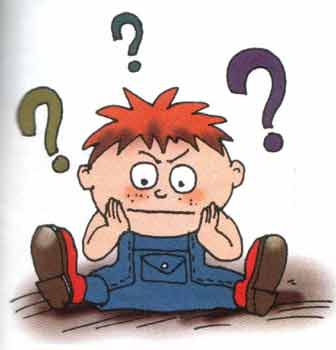 Как относиться к отметкам ребёнка.Не ругайте своего ребёнка за плохую отметку. Ему очень хочется быть в ваших глазах хорошим. Если быть хорошим не получается, ребёнок начинает врать и изворачиваться, чтобы быть в ваших глазах хорошим.Сочувствуйте своему ребёнку, если он долго трудился, но результат его труда не высок. Объясните ему, что важен не только высокий результат. Больше важны знания, которые он сможет приобрести в результате ежедневного, упорного труда.Не заставляйте своего ребёнка вымаливать себе оценку в конце четверти ради вашего душевного спокойствия.Не учите своего ребёнка ловчить, унижаться и приспосабливаться ради положительного результата в виде высокой отметки.Никогда не выражайте сомнений по поводу объективности выставленной вашему ребёнку оценки вслух. Есть сомнения - идите в школу и  попытайтесь объективно разобраться в ситуации.Не обвиняйте беспричинно других взрослых и детей в проблемах собственных детей.Поддерживайте ребёнка в его, пусть не очень значительных, но победах над собой, над своей ленью. Демонстрируйте положительные результаты своего труда, чтобы ребёнку хотелось вам подражать.Устраивайте праздники по случаюполучения отличной отметки. Хорошее, как и плохое, запоминается ребёнком надолго и его хочется повторить. Пусть ребёнок получает хорошую отметку ради того, чтобы его отметили. Вскоре это станет привычкой.Памятка родителям:

Если подростка постоянно критикуют, он

учится ненавидеть;

Если подросток живет во вражде, он

учится агрессивности;

Если подростка высмеивают, он

становится замкнутым;

Если подросток растет в упреках, он

учится жить с чувством вины;

Если подросток растет в терпимости, он

учится понимать других;

Если подростка подбадривают, он

учится верить в себя;

Если подростка заслуженно хвалят,он

учится быть благодарным;

Если подросток растет в честности, он

учится быть справедливым;

Если подросток живет в безопасности, он

учится верить в людей;

Если подростка поддерживают, он

учится ценить себя,

Если подросток живет в понимании и дружелюбии
он учится находить любовь в этом мире.НельзяМожно - Стыдить и ругать ребенка за его намерения- Следует подбирать ключ к загадке суицида, помочь разобраться в причинах- Недооценивать вероятность суицида, даже если ребенок внешне легко обсуждает свои намерения- Необходимо всесторонне оценивать степень риска суицида- Предлагать неоправданные утешения, общие слова, банальные решения, не учитывающие конкретную жизненную ситуацию- Выслушать подростка, используя слова: «Я слышу тебя». Помочь самому или выяснить, кто конкретно может помочь в создавшейся ситуации- Оставлять ребенка одного в ситуации риска- Если есть такая возможность, нужно привлечь родных и близких, друзей и т.п.- Чрезмерно контролировать и ограничивать ребенка- Главное – дружеская поддержка и опора, которые помогут ему справиться с возникшими затруднениями